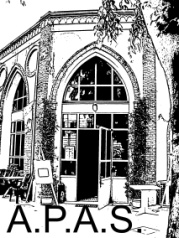 									Stezzano   Febbraio 2022										Caro Socio,Sei pregato di intervenire all’Assemblea Generale che si terrà presso il salone del Centro A.P.A.S. Venerdì 25 Marzo 2022 aIle ore 23.00 in Prima convocazione.Sabato 26 Marzo 2022 alle ore 15.00 in seconda convocazioneper discutere i seguenti argomenti dell' ordine del giorno: - relazione del Presidente - presentazione del Bilancio anno 2021 e preventivo 2022- approvazione del Bilancio consuntivo 2021 e preventivo 2022- presentazione Candidati per Ie elezioni del Consiglio Direttivo e Probiviri  - interventi dei Soci per eventuali proposte e suggerimenti. Al termine: Apertura delle votazioni	Potranno votare i Soci in regola con il tesseramento 2019-2020-2021 fino aIle ore 18.30; si continuerà poi  Domenica 27 Marzo, dalle ore 8.30 aIle ore 12.00.  Vorrei sottolineare l'importanza di ritrovarci per discutere tutti insieme e condividere il futuro dell'A.P.A.S. con i vostri suggerimenti e/o sostegno nel proseguire nel Nostro percorso.A fine Assemblea verrà servito ai presenti un rinfresco. PS: i Soci interessati a candidarsi per Ie elezioni sono pregati di presentarsi all'ufficio A.P.A.S. entro il 17/03/2022.							  La Presidente: Rosangela  Invernizzi ________________________________________________________________________Il Sottoscritto, tessera A.P.A.S. n°....................delega il Sig..................................................a rappresentarlo alla Assemblea A.P.A.S. del giorno:..................firma:.................................